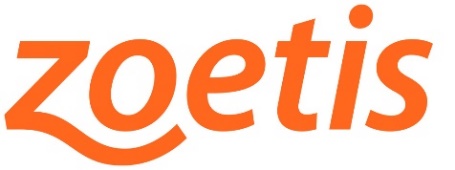 PARA ENVÍO INMEDIATO 15 de septiembre de 2021Contacto:	Aga ComunicaciónSilvia Húmera\Silvia RevillaTel. + 34 91 630 66 84/ +34 606 84 85 51agacomunicacion@agacomunicacion.esEl CEDCC desarrolla un manual eminentemente práctico sobre la nueva ciencia de la OA.Guía de la Nueva Era para el manejo de la osteoartritis (OA) en perrosMadrid, 15 de septiembre de 2021- El Comité de Expertos en Dolor Crónico Canino (CEDCC), delegación independiente conformada por reconocidos expertos del sector de los animales de compañía - Carlos Macías, Ignacio Álvarez, Miguel Ángel Cabezas y Gema del Pueyo - ha presentado la “Guía de Manejo de la OA Canina en la nueva era”, el manual más actualizado disponible con información sobre la nueva ciencia del dolor en la osteoartritis. Liderada y coordinada por Carlos Macías, especialista en traumatología y ortopedia, esta nueva guía pretende mostrar, de manera muy práctica, la clínica, el diagnóstico y el tratamiento de la osteoartritis canina. De esta forma, incorpora vídeos, diagramas, tablas, y otros elementos gráficos para una consulta útil y funcional. Además, incluye rehabilitación y un capítulo fundamental: la comunicación con el cliente. En la sección del tratamiento se profundiza en las recientemente lanzadas nuevas terapias, innovadoras alternativas a las terapias tradicionales, que se diferencian por su mecanismo de acción completamente diferente a otros fármacos disponibles en el mercado para esta finalidad.Consulta con tu delegado de zona de Zoetis para acceder a la guía. Acerca del CEDCCEl Comité de Expertos en Dolor Crónico Canino (CEDCC) está formado por líderes de opinión en la materia del dolor y su tratamiento en el paciente canino: Carlos Macías, especialista en traumatología y ortopedia, Ignacio Álvarez y Miguel Ángel Cabezas, expertos en la gestión del dolor, y Gema del Pueyo, especialista en rehabilitación. Desde su nacimiento en 2020, el CEDCC, que persigue la mejora de la calidad de vida y el tratamiento del dolor crónico en los perros, cuenta con el apoyo de Zoetis.Acerca de ZoetisComo empresa líder mundial en salud animal, nos impulsa un propósito singular: cuidar del mundo y de las personas a través de la innovación en salud y bienestar animal. Después de casi 70 años innovando formas de predecir, prevenir, detectar y tratar las enfermedades de los animales, seguimos estando al lado de quienes crían y cuidan a los animales en todo el mundo, desde los ganaderos hasta los veterinarios y los propietarios de mascotas. Nuestra cartera de medicamentos, vacunas, diagnósticos y tecnologías marcan la diferencia en más de 100 países. En 2020, generamos unos ingresos de 6700 millones de dólares con cerca de 11 300 empleados a nivel global. Más información en www.zoetis.es.# # #